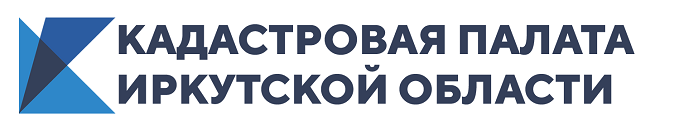 Кадастровая палата приняла участие в уборке Кайской рощи в ИркутскеУчастники мероприятия собрали две тонны мусораСотрудники Кадастровой палаты Иркутской области 2 октября убрали мусор в Кайской роще в Иркутске. В экологической акции также приняли участие члены детского экологического союза, регионального министерства природных ресурсов и экологии и представители нескольких школ города.Кайская роща – уникальный объект, это реликтовый лес, расположенный в центре Иркутска. Кроме того, на ее территории обнаружены следы стоянки человека эпохи неолита и верхнего палеолита, сейчас она входит в Глазковский некрополь. Роща отнесена к памятникам природы и особо охраняемым объектам местного значения.Участники экологической акции на территории памятника природы  собрали две тонны мусора.Кадастровая палата Иркутской области регулярно принимает участие в экологических акциях, направленных на защиту природы и создание комфортной среды для жителей региона. Так, только за последние два месяца сотрудники организации приняли участие в очистке берега Байкала в районе поселка Листвянка и высадке кустов в Ангарске. 